КАРАР                                                         ПОСТАНОВЛЕНИЕ     26 август 2019 йыл                        № 90                   26 августа 2019 годаОб утверждении «Порядка определения мест размещения контейнерных площадок для накопления твердых коммунальных отходов на территории сельского поселения Ирсаевский	 сельсовет муниципального района Мишкинский район Республики Башкортостан»В соответствии с Федеральным законом от 06.10.2003 № 131-ФЗ «Об общих принципах организации местного самоуправления в Российской Федерации», Федеральным законом от 24.06.1998 № 89-ФЗ «Об отходах производства и потребления», Постановлением Правительства РФ от 31.08.2018  № 1039 «Об утверждении Правил обустройства мест (площадок) накопления твердых коммунальных отходов и ведения их реестра», «СанПиН 42-128-4690-88. Санитарные правила содержания территорий населенных мест» (утв. Главным государственным санитарным врачом СССР 05.08.1988 № 4690-88), «Правилами благоустройства на территории сельского поселения Ирсаевский сельсовет муниципального района Мишкинский район Республики Башкортостан» (утв. решением Совета сельского поселения Ирсаевский сельсовет от 28.05.2012 г. № 103),  в целях совершенствования мероприятий по накоплению твердых коммунальных отходов на территории сельского поселения Ирсаевский сельсовет муниципального района Мишкинский район Республики Башкортостан, администрация сельского поселения Ирсаевский сельсовет муниципального района Мишкинский район Республики Башкортостан п о с т а н о в л я е т:1. Утвердить «Порядок определения мест размещения контейнерных площадок для накопления твердых коммунальных отходов на территории сельского поселения Ирсаевский сельсовет муниципального района Мишкинский район Республики Башкортостан» (Приложение № 1).2. Утвердить «Правила обустройства мест (площадок) накопления твердых коммунальных отходов и ведения их реестра» (Приложение № 2).3. Утвердить Состав постоянно действующей комиссии по определению мест размещения контейнерных площадок для накопления твердых коммунальных отходов на территории сельского поселения Ирсаевский сельсовет муниципального района Мишкинский район Республики Башкортостан (Приложение № 3). 4. Утвердить «Положение о постоянно действующей комиссии по определению мест размещения контейнерных площадок для накопления ТКО в районах сложившейся застройки на территории сельского поселения Ирсаевский сельсовет муниципального района Мишкинский район Республики Башкортостан» (Приложение № 4). 5.Утвердить форму заявления для согласования создания мест (площадок) накопления твердых коммунальных отходов (Приложение №5).6.  Утвердить форму заявления для включения сведений в реестр мест (площадок) накопления твердых коммунальных отходов (Приложение № 6).7. Опубликовать настоящее постановление на информационном стенде Администрации сельского поселения и разместить на официальном сайте администрации сельского поселения Ирсаевский сельсовет.8.Постановление вступает в силу с 01 января 2019 года.9. Контроль исполнения настоящего постановления оставляю за собой.Глава сельского поселения                                                          С.В. ХазиевПриложение № 1к постановлению Администрации сельского поселения Ирсаевский сельсовет муниципального района Мишкинский район Республики Башкортостан№ 90 от 26 августа 2019г.Порядок определения мест размещения контейнерных площадокдля накопления твердых коммунальных отходов на территории сельского поселения Ирсаевский сельсовет муниципального района Мишкинский район Республики Башкортостангосударственная собственность на которые не разграничена, расположенных в границах поселений1. Настоящий порядок определения мест размещения контейнерных площадок для сбора твердых коммунальных отходов (далее по тексту - ТКО) устанавливает процедуру определения мест размещения контейнерных площадок для накопления ТКО на земельных участках, находящихся в собственности сельского поселения Ирсаевский сельсовет муниципального района Мишкинский район Республики Башкортостан (далее по тексту – СП Ирсаевский сельсовет), где отсутствует возможность соблюдения установленных санитарными нормами расстояний для размещения контейнерных площадок для накопления ТКО. 2. Настоящий Порядок действует на всей территории сельского поселения Ирсаевский сельсовет и обязателен для всех юридических и физических лиц, за исключением случаев, когда в соответствии с законодательством Российской Федерации обязанность по созданию места (площадки) накопления твердых коммунальных отходов лежит на других лицах.3. Определение места размещения контейнерных площадок для накопления ТКО в районах сложившейся застройки муниципального образования осуществляет постоянно действующая комиссия, состав которой утверждается постановлением Администрации СП Ирсаевский сельсовет. 4. На земельном участке многоквартирного дома рассмотрение вопроса размещения контейнерной площадки может осуществляться управляющей организацией многоквартирного дома, товариществом собственников жилья, жилищно-строительным кооперативом, собственниками многоквартирного дома на основании рекомендации постоянно действующей комиссии по определению места размещения контейнерных площадок для накопления ТКО в районах сложившейся застройки территории муниципального образования СП Ирсаевский сельсовет. 5. Рассмотрение вопроса размещения контейнерной площадки на муниципальном земельном участке и на земельном участке, пользование на который не разграничено на территории муниципального образования СП Ирсаевский сельсовет, находится в компетенции постоянно действующей комиссии по определению места размещения контейнерных площадок для накопления ТКО в районах сложившейся застройки на территории муниципального образования СП Ирсаевский сельсовет. 6. Место установки контейнерной площадки ТКО определяется в соответствии с действующим законодательством Российской Федерации, санитарными нормами и правилами, с визуальным осмотром территории существующего и предлагаемого места размещения контейнерных площадок для накопления ТКО в районах сложившейся застройки.7. Место установки контейнерной площадки определяется на свободном земельном участке, в том числе от подземных и воздушных коммуникаций, с учетом возможности подъезда и проведения маневровых работ специализированной техники, осуществляющей сбор и вывоз ТКО. 8. Запрещается устанавливать контейнера на проезжей части, тротуарах, газонах и в проходных арках домов. 9. Запрещается самовольная установка контейнеров без согласования с Администрацией СП Ирсаевский сельсовет. 10. Допускается временная (на срок до 1 суток) установка контейнеров для сбора строительных отходов вблизи мест производства ремонтных, аварийных работ и работ по уборке территории, выполняемых юридическими и физическими лицами, а также при проведении культурно-массовых мероприятий. Места временной установки контейнеров должны быть согласованы с собственником (пользователем) территории, на которой планируется разместить ТКО.                                                                                  Приложение № 2к постановлению Администрации сельского поселения Ирсаевский сельсовет муниципального района Мишкинский район Республики Башкортостан№ 90 от 26 августа 2019г.Правила обустройства мест (площадок) накопления твердых коммунальных отходов и ведения их реестра Общие положения1. Настоящие Правила определяют порядок создания мест (площадок) накопления твердых коммунальных отходов, правила формирования и ведения реестра мест (площадок) накопления твердых коммунальных отходов на территории муниципального образования СП Ирсаевский сельсовет, требования к содержанию указанного реестра.2. Места (площадки) накопления твердых коммунальных отходов должны соответствовать требованиям законодательства Российской Федерации в области санитарно-эпидемиологического благополучия населения и иного законодательства Российской Федерации, а также «Правилам благоустройства территории сельского поселения Ирсаевский сельсовет муниципального района Мишкинский район Республики Башкортостан».II. Порядок создания мест (площадок) накопления твердых коммунальных отходов3. Места (площадки) накопления твердых коммунальных отходов создаются органом местного самоуправления, за исключением установленных законодательством Российской Федерации случаев, когда такая обязанность лежит на других лицах. Орган местного самоуправления создаёт места (площадки) накопления твердых коммунальных отходов путем принятия решения в соответствии с требованиями правил благоустройства муниципального образования, требованиями законодательства Российской Федерации в области санитарно-эпидемиологического благополучия населения и иного законодательства Российской Федерации, устанавливающего требования к местам (площадкам) накопления твердых коммунальных отходов.4. В случае, если в соответствии с законодательством Российской Федерации обязанность по созданию места (площадки) накопления твердых коммунальных отходов лежит на других лицах, такие лица согласовывают создание места (площадки) накопления твердых коммунальных отходов с органом местного самоуправления – Администрацией СП Ирсаевский сельсовет (далее соответственно - заявитель, Администрация) на основании письменной заявки, форма которой устанавливается Администрацией (далее - заявка).5. Администрация рассматривает заявку в срок не позднее 10 календарных дней со дня ее поступления.6. В целях оценки заявки на предмет соблюдения требований законодательства Российской Федерации в области санитарно-эпидемиологического благополучия населения к местам (площадкам) накопления твердых коммунальных отходов Администрация запрашивает позицию соответствующего территориального органа федерального органа исполнительной власти, уполномоченного осуществлять федеральный государственный санитарно-эпидемиологический надзор (далее - запрос).По запросу Администрации территориальный орган федерального органа исполнительной власти, уполномоченного осуществлять федеральный государственный санитарно-эпидемиологический надзор, подготавливает заключение и направляет его в Администрацию в срок не позднее 5 календарных дней со дня поступления запроса.В случае направления запроса срок рассмотрения заявки может быть увеличен по решению Администрации до 20 календарных дней, при этом заявителю не позднее 3 календарных дней со дня принятия такого решения Администрацией направляется соответствующее уведомление.7. По результатам рассмотрения заявки Администрация принимает решение о согласовании или отказе в согласовании создания места (площадки) накопления твердых коммунальных отходов.8. Основаниями отказа Администрации в согласовании создания места (площадки) накопления твердых коммунальных отходов являются:а) несоответствие заявки установленной форме;б) несоответствие места (площадки) накопления твердых коммунальных отходов требованиям правил благоустройства муниципального образования, требованиям законодательства Российской Федерации в области санитарно-эпидемиологического благополучия населения, иного законодательства Российской Федерации, устанавливающего требования к местам (площадкам) накопления твердых коммунальных отходов.9. О принятом решении Администрация уведомляет заявителя в срок, установленный пунктами 5 и 6 настоящих Правил. В решении об отказе в согласовании создания места (площадки) накопления твердых коммунальных отходов в обязательном порядке указывается основание такого отказа.10. После устранения основания отказа в согласовании создания места (площадки) накопления твердых коммунальных отходов заявитель вправе повторно обратиться в Администрацию за согласованием создания места (площадки) накопления твердых коммунальных отходов в порядке, установленном настоящим разделом Правил.III. Правила формирования и ведения реестра мест (площадок) накопления твердых коммунальных отходов, требования к его содержанию11. Реестр мест (площадок) накопления твердых коммунальных отходов (далее - реестр) представляет собой базу данных о местах (площадках) накопления твердых коммунальных отходов.12. Реестр ведется на бумажном носителе и в электронном виде Администрацией. Сведения в реестр вносятся Администрацией в течение 5 рабочих дней со дня принятия решения о внесении в него сведений о создании места (площадки) накопления твердых коммунальных отходов.13. В течение 10 рабочих дней со дня внесения в реестр сведений о создании места (площадки) накопления твердых коммунальных отходов, такие сведения размещаются Администрацией на официальном сайте СП Ирсаевский сельсовет в информационно-телекоммуникационной сети «Интернет», а при его отсутствии - на официальном сайте органа исполнительной власти субъекта Российской Федерации, являющегося стороной соглашения об организации деятельности по обращению с твердыми коммунальными отходами с региональным оператором по обращению с твердыми коммунальными отходами, в информационно-телекоммуникационной сети «Интернет» с соблюдением требований законодательства Российской Федерации о персональных данных. Указанные сведения должны быть доступны для ознакомления неограниченному кругу лиц без взимания платы.14. Реестр ведется на государственном языке Российской Федерации.15. В соответствии с пунктом 5 статьи 13.4 Федерального закона «Об отходах производства и потребления» реестр включает в себя следующие разделы:данные о нахождении мест (площадок) накопления твердых коммунальных отходов;данные о технических характеристиках мест (площадок) накопления твердых коммунальных отходов;данные о собственниках мест (площадок) накопления твердых коммунальных отходов;данные об источниках образования твердых коммунальных отходов, которые складируются в местах (на площадках) накопления твердых коммунальных отходов.16. Раздел «Данные о нахождении мест (площадок) накопления твердых коммунальных отходов» содержит сведения об адресе и (или) географических координатах мест (площадок) накопления твердых коммунальных отходов, а также схему размещения мест (площадок) накопления твердых коммунальных отходов.Схема размещения мест (площадок) накопления твердых коммунальных отходов отражает данные о нахождении мест (площадок) накопления твердых коммунальных отходов на карте соответствующего муниципального образования масштаба 1:2000.17. Раздел «Данные о технических характеристиках мест (площадок) накопления твердых коммунальных отходов» содержит сведения об используемом покрытии, площади, количестве размещенных и планируемых к размещению контейнеров и бункеров с указанием их объема. Информация о размещенных и планируемых к размещению контейнерах и бункерах с указанием их объема формируется на основании информации, предоставляемой региональным оператором по обращению с твердыми коммунальными отходами, в зоне деятельности которого размещаются места (площадки) накопления твердых коммунальных отходов.Информация о планируемых к размещению контейнерах определяется Администрацией с учетом предложений регионального оператора по обращению с твердыми коммунальными отходами, в зоне деятельности которого размещаются места (площадки) накопления твердых коммунальных отходов.18. Раздел «Данные о собственниках мест (площадок) накопления твердых коммунальных отходов» содержит сведения:для юридических лиц, в том числе органов государственной власти и местного самоуправления, - полное наименование и основной государственный регистрационный номер записи в Едином государственном реестре юридических лиц, фактический адрес;для индивидуальных предпринимателей - фамилия, имя, отчество, основной государственный регистрационный номер записи в Едином государственном реестре индивидуальных предпринимателей, адрес регистрации по месту жительства;для физических лиц - фамилия, имя, отчество, серия, номер и дата выдачи паспорта или иного документа, удостоверяющего личность в соответствии с законодательством Российской Федерации, адрес регистрации по месту жительства, контактные данные.19. Раздел «Данные об источниках образования твердых коммунальных отходов, которые складируются в местах (на площадках) накопления твердых коммунальных отходов» содержит сведения об одном или нескольких объектах капитального строительства, территории (части территории) поселения, при осуществлении деятельности на которых у физических и юридических лиц образуются твердые коммунальные отходы, складируемые в соответствующих местах (на площадках) накопления твердых коммунальных отходов.20. В случае если место (площадка) накопления твердых коммунальных отходов создано органом местного самоуправления в соответствии с пунктом 3 настоящих Правил, сведения о таком месте (площадке) накопления твердых коммунальных отходов подлежат включению Администрацией в реестр в срок не позднее 3 рабочих дней со дня принятия решения о его создании.21. В случае если место (площадка) накопления твердых коммунальных отходов создано заявителем, он обязан обратиться в Администрацию с заявкой о включении сведений о месте (площадке) накопления твердых коммунальных отходов в реестр не позднее 3 рабочих дней со дня начала его использования.22. Заявитель направляет в Администрацию заявку о включении сведений о месте (площадке) накопления твердых коммунальных отходов в реестр по форме, установленной Администрацией.23. Рассмотрение заявки о включении сведений о месте (площадке) накопления твердых коммунальных отходов в реестр осуществляется Администрацией в течение 10 рабочих дней со дня ее получения.24. По результатам рассмотрения заявки о включении сведений о месте (площадке) накопления твердых коммунальных отходов в реестр Администрация принимает решение о включении сведений о месте (площадке) накопления твердых коммунальных отходов в реестр или об отказе во включении таких сведений в реестр.25. Решение об отказе во включении сведений о месте (площадке) накопления твердых коммунальных отходов в реестр принимается в следующих случаях:а) несоответствие заявки о включении сведений о месте (площадке) накопления твердых коммунальных отходов в реестр установленной форме;б) наличие в заявке о включении сведений о месте (площадке) накопления твердых коммунальных отходов в реестр недостоверной информации;в) отсутствие согласования Администрацией создания места (площадки) накопления твердых коммунальных отходов.26. В решении об отказе во включении сведений о месте (площадке) накопления твердых коммунальных отходов в реестр в обязательном порядке указывается основание такого отказа.27. Администрация уведомляет заявителя о принятом решении в течение 3 рабочих дней со дня его принятия.28. После устранения основания отказа, но не позднее 30 дней со дня получения решения об отказе во включении сведений о месте (площадке) накопления твердых коммунальных отходов в реестр заявитель вправе повторно обратиться в Администрацию с заявкой о включении сведений о месте (площадке) накопления твердых коммунальных отходов в реестр. Заявка, поступившая в Администрацию повторно, рассматривается в порядке и сроки, которые установлены пунктами 22 - 27 настоящих Правил.29. Заявитель обязан сообщать в Администрацию о любых изменениях сведений, содержащихся в реестре, в срок не позднее 5 рабочих дней со дня наступления таких изменений путем направления соответствующего извещения на бумажном носителе.                                                                                  Приложение №3 к постановлению Администрации сельского поселения Ирсаевский сельсовет муниципального района Мишкинский район Республики   Башкортостан№ 90 от 26 августа 2019г.СОСТАВпостоянно действующей комиссии по определению мест размещения контейнерных площадок для накопления твердых коммунальных отходов на территории сельского поселения Ирсаевский сельсовет муниципального района Мишкинский район Республики Башкортостан или земельных участках, государственная собственность на которые не разграниченаПредседатель комиссии: Глава СП Ирсаевский сельсовет – Хазиев С.В.; Секретарь комиссии: управляющий делами Администрации СП Ирсаевский сельсовет – Ялитова Л.И.;Члены комиссии: специалист 2 категории Администрации СП Ирсаевский  сельсовет – Ижбулдина И.А.;Староста  д.Ирсаево  – Масаев Е.М. (по согласованию); Староста д.Верхнесорокино  – Хазиева Н.П. (по согласованию); Староста д.Елышево  – Иманов А.Г. (по согласованию); Староста д.Митряево- Ишмурзин А.А. (по согласованию);Староста д.Нижнесорокино-Адылшин В.В.( по согласованию);-представитель собственников помещений (по согласованию).                                                                                  Приложение № 4к постановлению Администрации сельского поселения Ирсаевский сельсовет муниципального района Мишкинский район Республики Башкортостан№ 90 от 26 августа 2019г.ПОЛОЖЕНИЕо постоянно действующей комиссии по определению мест размещения контейнерных площадок для накопления твердых коммунальных отходов в районах сложившейся застройки на территории сельского поселения Ирсаевский сельсовет муниципального района Мишкинский район Республики Башкортостан1.Общие положения1.1. Комиссия по определению мест размещения контейнерных площадок для накопления твердых коммунальных отходов (далее по тексту – ТКО) в районах сложившейся застройки на территории сельского поселения Ирсаевский сельсовет муниципального района Мишкинский район Республики Башкортостан (далее по тексту – Комиссия) является постоянно действующим коллегиальным органом для рассмотрения вопросов, касающихся определения мест размещения контейнерных площадок для накопления ТКО в районах сложившейся застройки на территории сельского поселения Ирсаевский сельсовет муниципального района Мишкинский район Республики Башкортостан (далее по тексту – СП Ирсаевский сельсовет). 1.2. В своей деятельности Комиссия руководствуется Федеральным законом от 06.10.2003г. № 131-ФЗ «Об общих принципах организации местного самоуправления в Российской Федерации», Федеральным законом от 24.06.1998г. № 89-ФЗ «Об отходах производства и потребления», Постановлением  Правительства Российской Федерации от 31.08.2018г. № 1039 «Об утверждении Правил обустройства мест (площадок) накопления твердых коммунальных отходов и ведения их реестра», «СанПиН 42-128-4690-88. Санитарные правила содержания территорий населенных мест» (утв. Главным государственным санитарным врачом СССР 05.08.1988 № 4690-88), «Правилами благоустройства территории сельского поселения Ирсаевский сельсовет муниципального района Мишкинский район Республики Башкортостан» (утв. решением Совета сельского поселения Ирсаевский сельсовет от 28.05.2012 г. № 103), Уставом СП Ирсаевский сельсовет.2. Цели, задачи и функции Комиссии2.1. Комиссия создается с целью определения мест размещения контейнерных площадок для накопления ТКО в районах сложившейся застройки на территории СП Ирсаевский сельсовет. 2.2. Комиссия в соответствии с возложенными на нее задачами выполняет следующие функции: - определение мест размещения площадок для установки контейнеров; - рассмотрение заявлений и обращений граждан и юридических лиц по вопросу определения площадки (места размещения) для установки контейнеров;- организация выездов на места размещения контейнерных площадок с целью их дальнейшего согласования; - внесение предложений, направленных на определение площадок (мест размещения) для установки контейнеров. 3. Организация работы Комиссии3.1. Положение о Комиссии, ее численный и персональный состав утверждается и изменяется постановлением Администрации СП Ирсаевский  сельсовет. Комиссия состоит из председателя, заместителя председателя, секретаря и членов Комиссии. 3.2. Состав Комиссии должен исключать возможность возникновения конфликта интересов, который мог бы повлиять на принимаемые Комиссией решения. 3.3. Основной формой работы Комиссии являются выездные заседания с осмотром территории существующего и предлагаемого места размещения контейнерных площадок для накопления ТКО в районах сложившейся застройки. 3.4. Заседания Комиссии проводятся по мере необходимости. 3.5. Комиссия правомочна принимать решения при участии в ее работе не менее половины от общего числа ее членов. Члены комиссии осуществляют свою деятельность на общественных началах. Члены комиссии участвуют в заседаниях без права замены. В случае отсутствия члена Комиссии на заседании он имеет право изложить свое мнение по рассматриваемому вопросу в письменной форме. 3.6. Решение Комиссии считается принятым, если за него проголосовало более половины участвующих в заседании членов Комиссии. 3.7. Руководство деятельностью Комиссии осуществляет председатель Комиссии, который несет ответственность за выполнение возложенных на Комиссию задач и осуществление функций. Председатель Комиссии: - определяет время проведения выездных заседаний Комиссии и круг вопросов, вносимых на ее рассмотрение; - организует подготовку материалов для рассмотрения на Комиссии; - определяет повестку и проводит заседания Комиссии. В отсутствие председателя Комиссии его обязанности исполняет заместитель председателя Комиссии. Секретарь Комиссии: - формирует пакет документов на рассмотрение Комиссией; - ведет и оформляет протоколы заседаний Комиссии; - при организации выездного заседания Комиссии извещает членов Комиссии о дате и времени заседания; - подготавливает проекты актов об определении мест размещения контейнеров и контейнерных площадок для сбора твердых бытовых отходов.Члены Комиссии вправе вносить предложения о рассмотрении на заседаниях Комиссии вопросов, отнесенных к ее компетенции. 3.8. На заседаниях Комиссии ведется протокол, в котором указывается характер рассматриваемых вопросов. Протокол подписывается председателем и секретарем Комиссии. 3.9. Результаты работы Комиссии оформляются актом об определении места размещения контейнерной площадки. К акту прилагается графический материал.3.10. Акт об определении места размещения контейнерной площадки утверждается Главой СП Ирсаевский сельсовет. Утвержденный акт служит основанием для размещения контейнерной площадки.Приложение № 5 к постановлению Администрации сельского поселения Ирсаевский сельсовет муниципального района Мишкинский район Республики Башкортостан№ 90 от 26 августа 2019г.Форма заявления для согласования создания мест (площадок) накопления твердых коммунальных отходовГлаве сельского поселения Ирсаевский сельсовет__________________________З А Я В Л Е Н И ЕЗаявитель ___________________________________________________________(указать полное наименование юридического лица, ИП)Основной государственный регистрационный номер записи в ЕГРЮЛ/ ЕГРИП___________________________. Категория объекта (магазин, гараж, школа и т.д.): _________________________ ____________________________________________________________________Характеристика объекта для определения норматива накопления ТКО:Количество сотрудников _____________, чел.Количество детей, ___________________, чел.Мест ______________________________, шт.Общая площадь _____________________, м2Вспомогательная площадь, ___________ , м2Торговых мест_______________________, шт.Машино-мест _______________________, шт.Участков ___________________________, шт.Прошу согласовать место (площадку) накопления твердых коммунальных отходов (ТКО), расположенное по адресу: _____________________________________ _____________________________________________________________________________,(почтовый адрес или географические координаты места)кому _________________________________________________________________________(указать наименование организации, ИП)размер площадки____________м2, количество размещенных контейнеров - ____шт., объём контейнеров ___________м3, собственник места (площадки) - _______________________________________________, источник образования ТКО - ______________________________________________________________сроком до __________________. К заявлению прикладывается схема планируемого размещения места (площадки) накопления твердых коммунальных отходов (масштаб 1:2 000).Достоверность представленных сведений гарантирую.Дата подачи заявления "___" ______________ 20__ г.Подпись руководителя заявителя _______________ (Ф.И.О.)                                   ( М.П.)Приложение № 6к постановлению Администрации сельского поселения Ирсаевский сельсовет муниципального района Мишкинский район Республики Башкортостан№ 90 от 26 августа 2019г.Форма заявления для включения сведений в реестр мест (площадок) накопления твердых коммунальных отходовГлаве Администрации сельского поселения Ирсаевский сельсовет Прошу включить сведения в реестр мест (площадок) накопления твердых коммунальных отходов на территории сельского поселения Ирсаевский сельсовет муниципального района Мишкинский район Республики Башкортостан.Сведения о заявителеСведения о месте (площадке) накопления твердых коммунальных отходовК заявлению прикладывается схема планируемого размещения места (площадки) накопления твердых коммунальных отходов (масштаб 1:2 000).БАШҠОРТОСТАН РЕСПУБЛИКАҺЫ  МИШКӘ  РАЙОНЫ МУНИЦИПАЛЬ РАЙОНЫНЫҢ ИРСАЙ АУЫЛ СОВЕТЫ АУЫЛ БИЛӘМӘҺЕХАКИМИӘТЕ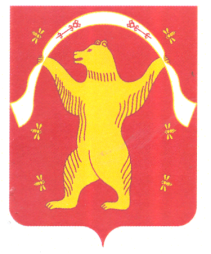 РЕСПУБЛИКА БАШКОРТОСТАНАДМИНИСТРАЦИЯСЕЛЬСКОГО ПОСЕЛЕНИЯИРСАЕВСКИЙ СЕЛЬСОВЕТМУНИЦИПАЛЬНОГО РАЙОНАМИШКИНСКИЙ РАЙОНДля юридических лицДля юридических лицПолное наименование организацииОсновной государственный номер записи в Едином государственном реестре юридических лицФактический адресДля индивидуальных предпринимателейДля индивидуальных предпринимателейФамилия, имя, отчествоСерия, номер и дата выдача паспорта или иного документа, удостоверяющего личностьАдрес регистрации по месту жительстваДля физических лицДля физических лицФамилия, имя, отчествоСерия, номер и дата выдача паспорта или иного документа, удостоверяющего личностьАдрес регистрации по месту жительстваКонтактные данные№ п/пДанные о нахождении места (площадок) накопления твердых коммунальных отходовДанные о нахождении места (площадок) накопления твердых коммунальных отходовДанные о технических характеристиках места (площадок) накопления твердых коммунальных отходовДанные о технических характеристиках места (площадок) накопления твердых коммунальных отходовДанные о технических характеристиках места (площадок) накопления твердых коммунальных отходовДанные о технических характеристиках места (площадок) накопления твердых коммунальных отходовДанные о собственниках места(площадок) накопления твердых коммунальных отходовДанные об источниках образования ТКО, которые складируются в местах (площадках) накопления твердых коммунальных отходовСведения о почтовом адресеГеографические координаты места(площадок) накопления твердых коммунальных отходовИспользуемое покрытие площадкиПлощадь площадки, м2Количество размещенных контейнеровОбъём контейнеров, м3